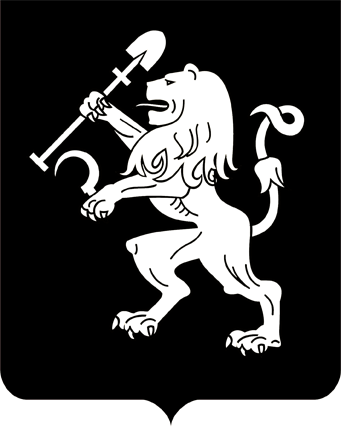 АДМИНИСТРАЦИЯ ГОРОДА КРАСНОЯРСКАРАСПОРЯЖЕНИЕО сносе самовольных построекВ соответствии с пунктом 4 статьи 222 Гражданского кодекса              Российской Федерации, статьей 55.32 Градостроительного кодекса                Российской Федерации, статьей 16 Федерального закона от 06.10.2003                         № 131-ФЗ «Об общих принципах организации местного самоуправления в Российской Федерации», руководствуясь статьями 45, 58, 59 Устава города Красноярска, распоряжением Главы города от 22.12.2006 № 270-р:1. Осуществить снос подпорной стены из бетонных блоков на протяжении 48,13 метра и нежилого одноэтажного деревянного строения                застроенной площадью 111,4 кв. метра, расположенных на части                 земельного участка неразграниченной государственной собственности       в кадастровом квартале 24:50:0100451, в соответствии с каталогами координат характерных точек внешнего контура самовольных построек           согласно приложению. 2. В течение семи рабочих дней с даты принятия настоящего распоряжения:департаменту информационной политики администрации города опубликовать сообщение в газете «Городские новости» о планируемом сносе самовольных построек, указанных в пункте 1 настоящего распоряжения;департаменту градостроительства администрации города обеспечить размещение на официальном сайте администрации города                  в информационно-телекоммуникационной сети Интернет сообщения               о планируемом сносе самовольных построек, указанных в пункте 1 настоящего распоряжения;муниципальному казенному учреждению города Красноярска «Управление капитального строительства» обеспечить размещение            сообщения о планируемом сносе самовольных построек, указанных              в пункте 1 настоящего распоряжения, на информационном щите в границах земельного участка, на котором они расположены.3. Муниципальному казенному учреждению города Красноярска «Управление капитального строительства» по истечении двух месяцев со дня размещения на официальном сайте администрации города                         в информационно-телекоммуникационной сети Интернет сообщения               о планируемом сносе самовольных построек в течение шести месяцев организовать снос самовольных построек, указанных в пункте 1 настоящего распоряжения.4. Настоящее распоряжение опубликовать в газете «Городские               новости» и разместить на официальном сайте администрации города.Заместитель Главы города					               О.Н. Животов30.12.2020№ 159-арх